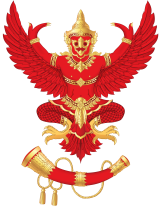 กำหนดการ
การประชุมรับฟังความคิดเห็นสาธารณะ
ต่อร่างประกาศสำนักงาน กสทช. เรื่อง การอนุญาตให้ใช้คลื่นความถี่สำหรับกิจการโทรคมนาคม ย่าน 703 – 733/758 – 788 MHz
วันพุธที่ 22 พฤษภาคม 2562 เวลา 09.00 – 16.30 น.
ณ ห้องกมลทิพย์บอลรูม โรงแรมเดอะ สุโกศล กรุงเทพมหานครหมายเหตุ : กำหนดการอาจเปลี่ยนแปลงได้ตามความเหมาะสมเวลากิจกรรม09.00 - 09.30 น.ลงทะเบียน09.30 - 09.45 น.พิธีเปิดการประชุมรับฟังความคิดเห็นสาธารณะความเป็นมาและวัตถุประสงค์ของการจัดทำร่างประกาศสำนักงาน กสทช. เรื่อง การอนุญาตให้ใช้คลื่นความถี่สำหรับกิจการโทรคมนาคม ย่าน 703 – 733/758 – 788 MHz09.45 - 10.45 น.การนำเสนอหลักการและเหตุผล และร่างประกาศ สำนักงาน กสทช. เรื่อง การอนุญาตให้ใช้คลื่นความถี่สำหรับกิจการโทรคมนาคม ย่าน 703 – 733/758 – 788 MHz10.45 - 11.00 น.พักรับประทานอาหารว่าง11.00 - 12.30 น.การรับฟังความคิดเห็นสาธารณะต่อร่างประกาศสำนักงาน กสทช. เรื่อง การอนุญาตให้ใช้คลื่นความถี่สำหรับกิจการโทรคมนาคม ย่าน 703 – 733/758 – 788 MHz12.30 - 13.30 น.พักรับประทานอาหารกลางวัน13.30 - 15.00 น.การรับฟังความคิดเห็นสาธารณะฯ (ต่อ)15.00 - 15.15 น.พักรับประทานอาหารว่าง15.15 - 16.30 น.การรับฟังความคิดเห็นสาธารณะฯ (ต่อ)16.30 น.สรุปและปิดการประชุม